P I T T - G R E E N V I L L ET I TA N Y O U T H F O O T B A L L2 0 1 9	S E A S O NR E G I S T R AT IO N              ONLINE	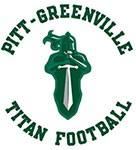 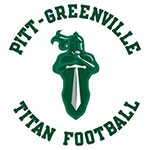 www.pittgreenvilletitanyouthfootball.comorDATESJuly 15 - 19TIMES6pm - 7pmLOCATIONBoyd Lee ParkREGISTRATION REQUIREMENTSBirth Certificate (7-12 yrs old) Current Physical (dated 2019)SEASON  REGISTRATION FEE$100.00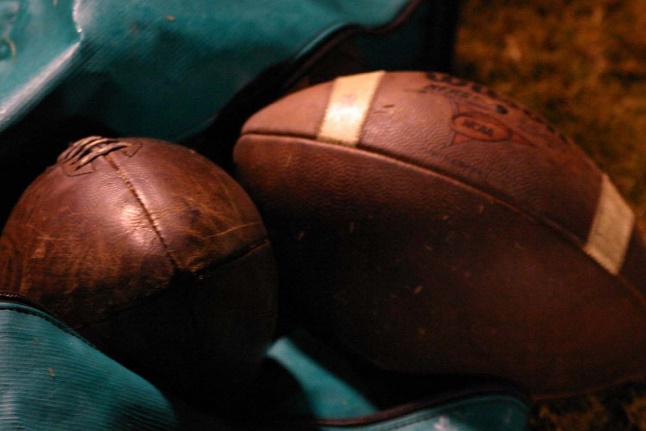 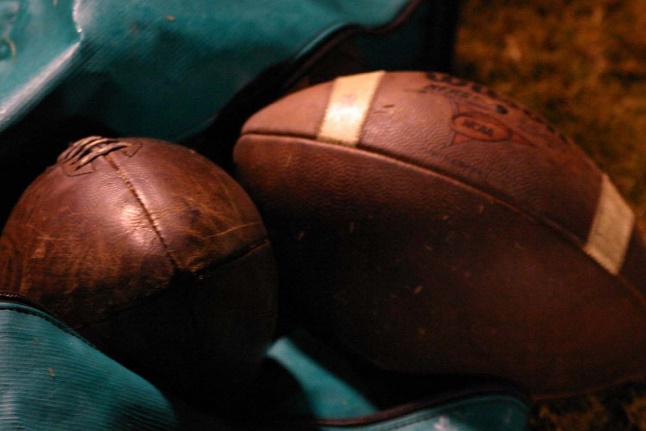  	2019 AGE & WEIGHT LEVELS	Players between the ages of 7-12 may register for the 2019 Season of Titan Youth Football. Divisions will be determined based upon the age and weight level of the players registered.Players may be moved to other Divisions, and Divisions may be added, changed, or eliminated, depending on participation levels.A child’s age on August 31st will be used todetermine their playing division for the season.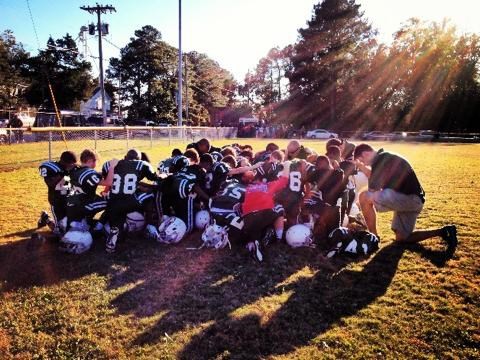 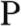 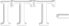 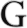 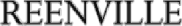 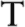 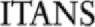 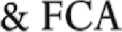 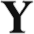 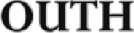 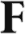 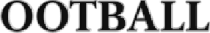 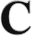 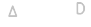 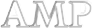 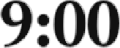 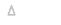 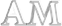 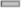 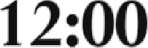 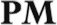 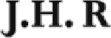 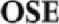 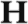 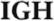 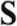 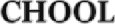 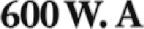 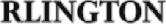 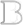 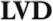 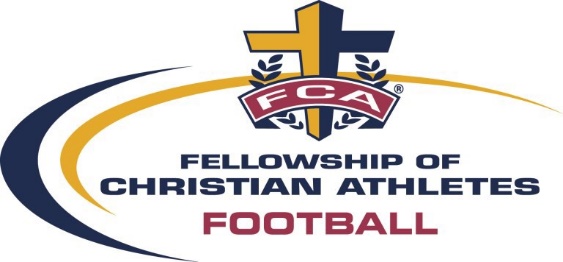 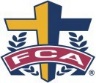 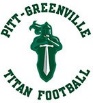 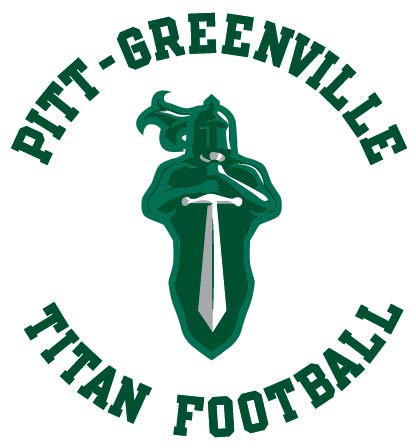 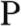 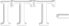 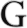 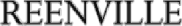 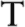 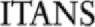 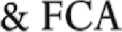 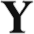 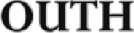 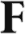 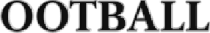 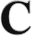 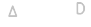 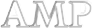 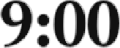 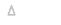 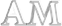 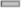 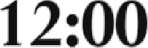 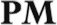 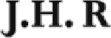 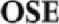 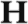 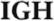 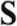 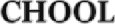 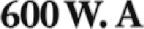 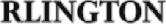 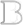 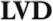 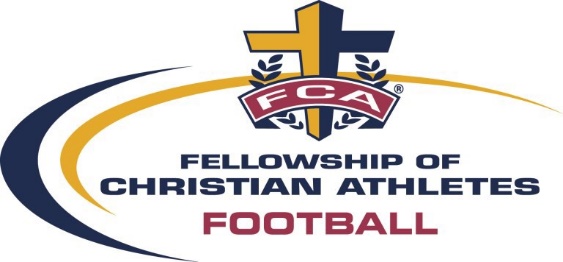 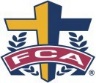 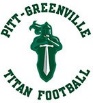 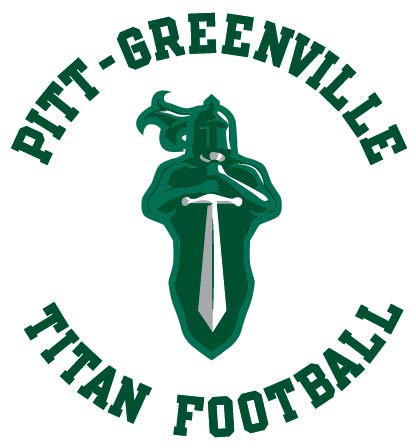 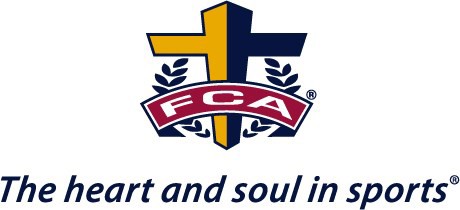 CAMP OBJECTIVESINSTRUCTORSLOCAL HIGH SCHOOL COACHESTITAN YOUTH FOOTBALL COACHESHIGH SCHOOL FOOTBALL PLAYERSCOLLEGE FOOTBALL PLAYERSWHAT TO WEART-SHIRTATHLETIC SHORTSFOOTBALL CLEATS / TENNIS SHOESSUNSCREENIN CASE OF RAIN, BE PREPARED WITH TENNIS SHOES FOR THE GYMPARENT AND MEDICALCONSENT / RELEASEMEDICAL HISTORY(to be completed by parents)IS THERE A KNOWN HISTORY OF:EXPLAIN ANY QUESTIONS ANSWERED ‘YES’:My child has permission to attend the 2019 Pitt- Greenville Titan Youth Football Camp. In the event of illness or injury, I hereby grant my consent for medical treatment by the camp personnel and permission for the attending physician or appropriate medical personnel to hospitalize, secure proper treatment and/or injection, anesthesia or surgery. I will be responsible for any medicalCAMP REGISTRATIONFORMDetach registration form and mail$75.00 fee (check or money order) along with Parent and Medical Consent/Release form to:Pitt Greenville Titan Youth Football1520 Manchester Drive Greenville, NC 27834252-801-6305Name 			Age	 Address				 City 		State Zip 	  Home Phone ( 	)		 T-Shirt(circle one)The Pitt-Greenville Titan Youth Football Campor other charges connected with my child’s attendance at	 	camp.is for boys and girls, ages 7-14 years old.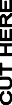 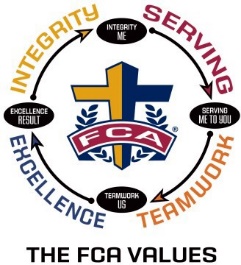 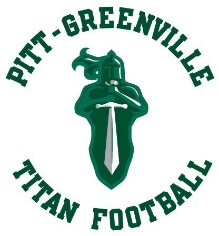 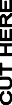 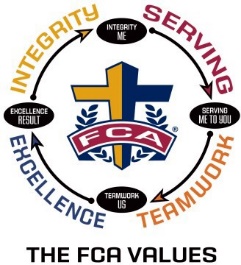 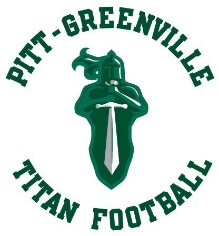 Camp Registration Fee : $75.00I hereby state that J.H. Rose High School, Pitt- Greenville Titan Youth Football, and all their employees are not responsible for any pre-existing injury or illness of the above named camper. In acceptance of this applicant for camp, I hereby release J.H. Rose High School, Pitt-Greenville Titan Youth Football, and all their employees from all claims or damages which may arise from my child’s association with, travel to, participation in, and return from this camp.Parent / Guardian Signature	Date Emergency Contact Number 		Parent/Guardian Name (print) Parent/Guardian Signature	DateSTANCETACKLINGBLOCKINGFORM RUNNINGCATCHINGTHROWINGFORMATIONSALIGNMENTSMedical conditions currently under treatmentYNPre-existing injury currently under treatmentYNFractures or other disability type injuriesYNAny medications presently being takenYNAllergies (drugs, bee stings, food, asthma, etc.)YNKnown past illness of more than one weekYN